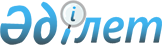 О внесении изменений в решение Хромтауского районного маслихата от 20 января 2020 года № 412 "Об утверждении бюджета Богетсайского сельского округа на 2020-2022 годы
					
			С истёкшим сроком
			
			
		
					Решение Хромтауского районного маслихата Актюбинской области от 18 марта 2020 года № 443. Зарегистрировано Департаментом юстиции Актюбинской области 30 марта 2020 года № 6927. Прекращено действие в связи с истечением срока
      В соответствии со статьи 109-1 Бюджетного кодекса Республики Казахстан от 4 декабря 2008 года и статьей 6 Закона Республики Казахстан от 23 января 2001 года "О местном государственном управлении и самоуправлении в Республике Казахстан", Хромтауский районный маслихат РЕШИЛ:
      1. Внести в решение Хромтауского районного маслихата от 20 января 2020 года № 412 "Об утверждении бюджета Богетсайского сельского округа на 2020-2022 годы" (зарегистрированное в Реестре государственной регистрации нормативных правовых актов № 6791, опубликованное 31 января 2020 года в эталонном контрольном банке нормативных правовых актов Республики Казахстан в электронном виде) следующие изменения:
      в пункте 1
      в подпункте 1)
      доходы- цифры "50 912,0" заменить цифрами "56 164,0";
      в том числе
      поступления трансфертов – цифры "48 612,0" заменить цифрами
      "53 864,0".
      в подпункте 2)
      затраты- цифры "50 912,0" заменить цифрами "56 164,0".
      2. Приложение 1 к указанному решению изложить в новой редакции согласно приложению к настоящему решению.
      3. Государственному учреждению "Аппарат Хромтауского районного маслихата" в установленном законодательством порядке обеспечить государственную регистрацию настоящего решения в Департаменте юстиции Актюбинской области.
      4. Настоящее решение вводится в действие с 1 января 2020 года. Бюджет Богетсайского сельского округа на 2020 год
					© 2012. РГП на ПХВ «Институт законодательства и правовой информации Республики Казахстан» Министерства юстиции Республики Казахстан
				
      Председатель сессии Хромтауского районного маслихата

      Е. Юшкевич

      Секретарь Хромтауского районного маслихата

      Д. Мулдашев
Приложение к решениюХромтауского районного маслихатаот 18 марта 2020 года № 443приложение 1 к решениюХромтауского районного маслихата№ 412 от 20 января 2020 года
Категория
Класс
Подкласс
наименование
наименование
сумма (тысяч тенге)
1
2
3
4
4
5
I. Доходы
I. Доходы
56 164,0
1
Налоговые поступления
Налоговые поступления
2 300,0
01
Подоходный налог
Подоходный налог
275,0
2
Индивидуальный подоходный налог
Индивидуальный подоходный налог
275,0
04
Налоги на собственность
Налоги на собственность
2 025,0
1
Налоги на имущество
Налоги на имущество
190,0
3
Земельный налог
Земельный налог
100,0
4
Налог на транспортные средства
Налог на транспортные средства
1 735,0
4
Поступления трансфертов
Поступления трансфертов
53 864,0
02
Трансферты из вышестоящих органов государственного управления
Трансферты из вышестоящих органов государственного управления
53 864,0
3
Трансферты из районного (города областного значения)бюджета
Трансферты из районного (города областного значения)бюджета
53 864,0
Функциональная группа
Функциональная подгруппа
Администратор бюджетных программ
Программа
наименование
сумма (тысяч тенге)
1
2
3
4
5
6
II. Затраты
56 164,0
01
Государственные услуги общего характера
27 711,0
1
Представительные, исполнительные и другие органы, выполняющие общие функции государственного управления
27 711,0
124
Аппарат акима города районного значения, села, поселка, сельского округа
27 711,0
001
Услуги по обеспечению деятельности акима района в городе, города районного значения, села, поселка, сельского округа
27 711,0
04
Образование
22 953,0
1
Дошкольное воспитание и обучение
22 953,0
124
Аппарат акима, города районного значения, поселка, села, сельского округа
22 953,0
004
Дошкольное воспитание и обучение и организация медицинского обслуживания в организациях дошкольного воспитания и обучения
22 953,0
07 
Жилищно-коммунальное хозяйство
2 000,0
3
Благоустройство населенных пунктов
2 000,0
124
Аппарат акима города районного значения, села, поселка, сельского округа
2 000,0
008
Освещение улиц населенных пунктов
700,0
009
Обеспечение санитарии населенных пунктов
1 300,0
13
Прочие
3 500,0
9
Прочие
3 500,0
124
Аппарат акима города районного значения, села, поселка, сельского округа
3 500,0
040
Реализация мероприятий для решения вопросов обустройства населенных пунктовв реализацию мер по содействию экономическому развитию регионов в рамкахГосударственной программы развития регионов до 2025 года
3 500,0